আইন ও বিচার বিভাগের আওতায় ২০১৭-১৮ অর্থবছরের এডিপিভুক্ত সমাপ্ত প্রকল্পের মূল্যায়ন প্রতিবেদনের ওপর মন্ত্রণালয়/বিভাগভিত্তিক সারসংক্ষেপ১। সমাপ্ত প্রকল্পের সংখ্যাঃ ০২ (এক)২। সমাপ্ত প্রকল্পের ব্যয় ও মেয়াদ বৃদ্ধির কারণঃপ্রকল্পের ব্যয় বৃদ্ধির কারণ:ক) মূল ডিপিপিতে প্রকল্প থেকে সরবরাহকৃত বিজ্ঞ বিচারকগণের কক্ষের আসবাব পত্র অন্তর্ভুক্ত ছিল না বিধায় পরবর্তীতে উক্ত আইটেম অন্তর্ভুক্ত করে প্রকল্পটি একবার সংশোধন ও একবার ব্যয় বৃদ্ধি ব্যতিরেকে মেয়াদ বৃদ্ধি করা প্রয়োজন হয়েছে। এছাড়াও কিশোরগঞ্জ ও দিনাজপুর কেন্দ্রে নির্মাণ কাজ বিলম্বিত হওয়ার কাণে মেয়াদ বৃদ্ধি ও সংশোধন করা হয়েছে। ৩। সমাপ্তকৃত প্রকল্প বাস্তবায়নের ক্ষেত্রে প্রধান প্রধান সমস্যা ও সুপারিশঃসরকারি আইনি সেবার মানোন্নয়নে সহায়তা প্রদান (সংশোধিত) শীর্ষক প্রকল্পের সমাপ্তি মূল্যায়ন প্রতিবেদন(সমাপ্তঃ জুন, ২০১৮)১। 	প্রকল্পের নাম                             : ‘সরকারি আইনি সেবার মানোন্নয়নে সহায়তা প্রদান’ (সংশোধিত) প্রকল্প।  ২। 	প্রকল্প পরিদর্শনকারী কর্মকর্তার নাম : সিফাত-ই-জাহান, উপ-পরিচালক (সিনিয়র সহকারী সচিব), বাস্তবায়ন পরিবীক্ষণ ও মূল্যায়ন বিভাগ।৩।   প্রকল্প পরিদর্শনের তারিখ	: ১৮ জুন ২০১৯ খ্রিস্টাব্দ।৪।	প্রকল্পের অবস্থান		: ১৪৫, নিউ বেইলী রোড, ঢাকা-১০০০।৫।	বাস্তবায়নকারী সংস্থা	: জাতীয় আইনগত সহায়তা প্রদান সংস্থা।৬। 	প্রশাসনিক মন্ত্রণালয়/বিভাগ	: আইন ও বিচার বিভাগ/ আইন, বিচার ও সংসদ বিষয়ক মন্ত্রণালয়।৭। 	প্রকল্পের  প্রাক্কলিত ব্যয় ও বাস্তবায়নকাল:                                                                                                        (লক্ষ টাকায়)৮। 	প্রকল্পের অংগভিত্তিক বাস্তবায়ন:(লক্ষ টাকায়)তথ্য সূত্রঃ পিসিআর ।৯। কাজ অসমাপ্ত থাকলে তার কারণঃ প্রযোজ্য নয়।১০। পটভূমিঃ প্রকল্প গ্রহণের পটভূমি ও প্রস্তাবিত মূল কার্যক্রমঃ      প্রকল্পের পটভূমিঃ১০.১।    ন্যায়বিচার প্রত্যেক নাগরিককে তার ন্যায্য অধিকার প্রদান করে। সবাই যাতে সমান ও নিরপেক্ষ আইনি সেবা পায় ন্যায় বিচার তা নিশ্চিত করে। অবাধ ও সমতার এ আকাংক্ষার কারণে ন্যায় বিচারের নিশ্চয়তা একটি উত্তম সমাজ ব্যবস্থার পূর্বশর্ত। কিন্তু ন্যায় বিচার প্রতিষ্ঠা করতে হলে এ ধরনের একটি যথাযথ আইনি ব্যবস্থা প্রতিষ্ঠা করতে হয়। যখন আইনি ব্যবস্থা ত্রুটিপূর্ণ হয় তখন সমাজে অবিচার ঘটতে থাকে এবং মানুষ বিনা অপরাধে দোষী সাব্যস্ত হয়।    ১০.২।       বিশ্বের একটি উন্নয়নশীল গণতান্ত্রিক রাষ্ট্র হিসেবে বাংলাদেশ সাংবিধানিকভাবে ন্যায় বিচার প্রাপ্তি, অবাধ বিচার, আইনের শাসন, মৌলিক অধিকার, মানবাধিকার এবং আইনের দৃষ্টিতে সমতা নিশ্চিত করেছে। সাংবিধানিক সুরক্ষা বাংলাদেশের মতো একটি রাষ্ট্রের একজন দরিদ্র নাগরিককে তার অধিকার ও স্বাধীনতা রক্ষা করতে সমর্থ হবে না যদি কিছু আইনি সহায়তা নিয়ে তার পাশে না দাঁড়ানো যায়। আধুনিক বিচার ব্যবস্থা অর্থাৎ বিচারিক রায় প্রাপ্তি অনেকটাই ব্যয়বহুল এবং উন্নত ও উন্নয়নশীল দেশের সাধারণ মানুষের জন্য বিচার প্রাপ্তির ক্ষেত্রে এ উচ্চ ব্যয় সবচাইতে দুঃসাধ্য উপাদান। একটি মামলায় যখন একপক্ষ গরীব এবং অপরপক্ষে বিত্তশালী হয় তখন আমাদের সংবিধান ও পৃথিবীর বিভিন্ন দেশের সংবিধান ও অন্যান্য দলিলে বিধৃত সমতা, আইনের শাসন, অবাধ বিচার ধারণাসমূহের প্রতিফলন ঘটানো সম্ভব হয়না কেননা বিত্তশালীপক্ষ সহজেই একজন অভিজ্ঞ উকিল নিয়োগ দিয়ে মামলার রায় তাদের পক্ষে নিয়ে আসতে পারে। গরীব মক্কেলটির উকিল এক্ষেত্রে তা করতে পারেনা।১০.৩। সমাজের অন্য যে কোনো অংশের চাইতে দারিদ্র্যের মধ্যে বসবাস করা ও সামাজিক বিচ্ছিন্নতায় থাকা মানুষেরাই অপরাধী ও প্রশাসনিক নিয়ন্ত্রণের সংস্পর্শে বেশি আসে। কিন্তু বিচারিক প্রক্রিয়ার ভেতর দিয়ে যাওয়ার সময় এই দরিদ্র মানুষেরাই আটক, রিম্যান্ড, বিচার, দোষী সাব্যস্তকরণ, ডিটেনশন, মুক্তি প্রভৃতি বিষয়গুলোর রায়ের ক্ষেত্রে আপত্তি  জানানো/আত্মপক্ষ সমর্থনের অধিকার থেকে বঞ্চিত হন। সম্পত্তি, কল্যাণ বরাদ্দ, সামাজিক গৃহায়ন, উচ্ছেদ, পারিবারিক প্রভৃতি দেওয়ানী ও প্রশাসনিক মামলায় আইনি সহায়তা সহজলভ্য না হওয়ার কারণে তাদেরকে ন্যায়বিচার হতে বঞ্চিত করা হয়।১০.৪। সুতরাং, যতদিন সমাজে গরীব মানুষ থাকবে, ততদিন মানবাধিকার এবং সমতা তুলে ধরার জন্য আইনি সহায়তার আবশ্যকতা থাকবে। এ কারণে আইনের শাসন এবং আইনের দৃষ্টিতে সমসুরক্ষার পথে গণতান্ত্রিক ব্যবস্থার নিরাপদ         পরিভ্রমণের জন্য আইনি সহায়তার ব্যবস্থা থাকা অত্যাবশ্যক। এ প্রেক্ষাপটে, আইন ও বিচার কর্তৃক আলোচ্য প্রকল্পটি              প্রস্তাব করা হয়েছে।প্রকল্পের মূল কার্যক্রমঃ	ক) গবেষণা	খ) স্থানীয় প্রশিক্ষণ	গ) বৈদেশিক প্রশিক্ষণ	ঘ) কমিউনিকেশন ও পাবলিকেশন	ঙ) সেমিনার, ওয়ার্কশপ ও কনফারেন্স	চ) পরামর্শক সেবা (জাতীয় ও আন্তর্জাতিক)	ছ) অফিস ইক্যুইপমেন্ট (পিআইইউ)	জ) কনফারেন্স রুম উন্নয়ন১১।  উদ্দেশ্যঃপ্রস্তাবিত বিনিয়োগ প্রকল্পটির উদ্দেশ্য নিম্নরূপঃ(ক) সরকার কর্তৃক প্রদত্ত আইনগত সহায়তা/সেবার বিষয়ে একটি ‘পারফরমেন্স এ্যাপ্রাইজাল সম্পাদন করা; (খ) NLASO একটি ডিজিটাল ডেটাবেইজ তৈরি করা;(গ) আধুনিক যন্ত্রপাতির সমন্বয়ে একটি ন্যাশনাল হেল্পলাইন চালু করা;(ঘ) সরকারের নিকট থেকে আইনগত সহায়তা প্রাপ্তির বিষয়ে জনসচেতনতা বৃদ্ধি করা;(ঙ) জেলা লিগ্যাল এইড অফিসের বিকল্প বিরোধ নিষ্পত্তি ব্যবস্থাকে শক্তিশালীকরণ।১২। 	প্রকল্প অনুমোদন এবং সংশোধনঃপ্রকল্প অনুমোদনঃ- ২৮/০৭/২০১৫ খ্রিস্টাব্দসংশোধনঃ ১৬/১১/২০১৭ খ্রিস্টাব্দ১৩। 	ক্রয় কার্যক্রমঃ ১৪। 	প্রকল্পের সার্বিক অগ্রগতিঃ ১৫। 	প্রকল্প পরিচালক সম্পর্কিত ১৬।  প্রকল্পের উদ্দেশ্য অর্জনঃ                      ১৭। উদ্দেশ্য পুরোপুরি অর্জিত না হলে এর কারণ:        প্রকল্পের আওতায় প্রচারণামূলক কার্যক্রমের অংশ হিসেবে সরকারি আইনি সহায়তার সাফল্য বিষয়ক অডিও ভিডিও/চলচিত্র নির্মাণ করার কথা ছিল যা যোগ্য ফার্ম না পাওয়ায় নির্দিষ্ট সময়ের মধ্যে সম্পন্ন করা সম্ভব হয়নি।১৮। অডিট : অডিট কার্যক্রম সম্পাদন হয়নি।১৯। প্রকল্প বাস্তবায়ন সমস্যা : প্রযোজ্য নয়।২০। প্রকল্প বাস্তবায়নে বিলম্ব (Time Over-run): বিলম্বে অর্থ ছাড়করণ ও ই-প্রকিউরমেন্ট বাস্তবায়নে সময় অধিকলাগার                                                                      করনে। ২১। ঘন ঘন প্রকল্প পরিচালক পরিবর্তন (If any): অবসরজনিত কারনে।প্রকল্প পরিচালকের ঘন ঘন পরিবর্তন পরিহার করা                                                               হলে প্রকল্প আরও কার্যকরভাবে বাস্তবায়ন সম্ভব।২২। চুক্তি বাস্তবায়নে  বিলম্বের কারণ: প্রযোজ্য নয়।২৩। এক নজরে পরিদর্শনের কিছু আলোকচিত্র:২৪। পরিদর্শন পর্যবেক্ষণঃ২৪.১          সমাপ্ত এ প্রকল্পের বাস্তবায়িত কার্যক্রম পর্যালোচনার জন্য এ বিভাগের উপ-পরিচালক সিফাত-ই-জাহান কর্তৃক প্রকল্পটির কার্যক্রম পরিদর্শন করা হয়। পরিদর্শনের সময় পরিচালক (সিনিয়র জেলা জজ), জাতীয় আইনগত সহায়তা প্রদান সংস্থা জনাব মো: আমিনুল ইসলামসহ অন্যান্য কমর্কর্তাগণ উপস্থিত থেকে তথ্য উপাত্ত প্রদানে সহযোগিতা করেন।  ২৪.২          পরিদর্শনকালে দেখা যায়, প্রকল্পের আওতায় মাননীয় প্রধানমন্ত্রী কর্তৃক উদ্বোধনকৃত আধুনিক যন্ত্রপাতির সমন্বয়ে একটি ন্যাশনাল হেল্পলাইন চালু করা হয়েছে। উক্ত হেল্পলাইনের মাধ্যমে জনসাধারণকে আইনগত সহায়তা প্রদান করা হচ্ছে। NLASO একটি ডিজিটাল ডেটাবেইজ তৈরি করা হয়েছে যার মাধ্যমে প্রকল্পের সামগ্রিক কার্যক্রম হেড অফিস থেকে মনিটরিং করা সম্ভব হয়েছে।   ২৪.৩      প্রকল্পের নিরীক্ষা অধিদপ্তরের নিরীক্ষা কার্যক্রম অদ্যাবধি সম্পন্ন হয়নি।২৪.৪       প্রকল্প বাস্তবায়ন শেষ হওয়ার ৩(তিন) মাসের মধ্যে প্রকল্প সমাপ্তির প্রতিবেদন (পিসিআর) দাখিলের নির্দেশনা থাকলেও              উক্ত পিসিআরটি প্রকল্প সমাপ্তির ৮(আট) মাস অতিক্রান্ত হওয়ার পর দাখিল করা হয়েছে।২৫। সুপারিশ:২৫.১।	প্রকল্প সমাপ্তির পর প্রকল্প পরিচালক কর্তৃক প্রকল্প সংক্রান্ত বিষয়ে যাবতীয় তথ্য যথাযথভাবে সংগ্রহ/সংরক্ষণ করতে হবে ।     ২৫.২।	         নিরীক্ষা অধিদপ্তরের মাধ্যমে অবিলম্বে নিরীক্ষা কার্যক্রম সম্পাদন করতে হবে।         ২৫.৩।	প্রকল্পের মেয়াদ ব্যয় বৃদ্ধি ব্যতিরেকে ১(এক) বছর বৃদ্ধি পেয়েছে। ভবিষ্যতে আরো পরিকল্পিতভাবে প্রকল্প প্রণয়ন ও বাস্তবায়ন করতে হবে;          ২৫.৪।         ভবিষ্যতে গৃহীতব্য প্রকল্পের সুষ্ঠু বাস্তবায়নের জন্য মন্ত্রণারয়/বিভাগ পর্যায়ে মনিটরিং জোরদার করতে হবে;              ২৫.৫।     ভবিষ্যত প্রকল্পসমূহে ডিপিপি’তে অনুমোদিত কর্মপরিকল্পনা এবং ক্রয় পরিকল্পনাসমূহের যথাযথ অনুসরণ  নিশ্চিত করতে হবে;           ২৫.৬।         ভবিষ্যত প্রকল্পসমূহের ক্ষেত্রে প্রকল্প বাস্তবায়ন শেষহওয়ার ৩(তিন) মাসের মধ্যে প্রকল্প সমাপ্তির প্রতিবেদন (পিসিআর) দাখিলের করতে হবে।           ২৫.৭।          প্রকল্পটির সমাপ্তি মূল্যায়ন প্রতিবেদনের সুপারিশের আলোকে গৃহীত ব্যবস্থা সম্পর্কে আগামী ৩০ (ত্রিশ)                              কার্যদিবসের মধ্যে আইএমইডিকে অবহিত করার জন্য নিদের্শক্রমে অনুরোধ করা হ’ল।২৮টি জেলায় আনুষঙ্গিক সুবিধাদিসহ জেলা জজ আদালত ভবনের উর্ধ্বমুখী সম্প্রসারণ (১ম সংশোধিত) শীর্ষক প্রকল্পের সমাপ্তি মূল্যায়ন প্রতিবেদন(সমাপ্তির তারিখঃ জুন ২০১৮)১. 	প্রকল্পের নাম                             :        ২৮টি জেলায় আনুষঙ্গিক সুবিধাদিসহ জেলা জজ আদালত ভবনের      উর্ধ্বমুখী সম্প্রসারণ (১ম সংশোধিত) প্রকল্প২. 	প্রকল্প পরিদর্শনকারী কর্মকর্তার নাম :        মো: ইমান আলী, সহকারী পরিচালক    ৩.        প্রকল্প পরিদর্শনের তারিখ              :    	      ২৩/১২/২০২১ খ্রি:   ৪.	    প্রকল্পের অবস্থান		     :	৫.	  বাস্তবায়নকারী সংস্থা		:       	আইন ও বিচার বিভাগ, আইন, বিচার ও সংসদ বিষয়ক মন্ত্রণালয় এবং 				গণপূর্ত অধিদপ্তর৬.	   প্রশাসনিক মন্ত্রণালয়/বিভাগ	:	আইন ও বিচার বিভাগ, আইন, বিচার ও সংসদ বিষয়ক মন্ত্রণালয়৭.	প্রকল্পের  প্রাক্কলিত ব্যয় ও বাস্তবায়নকাল:						  (লক্ষ টাকায়)	৮.	প্রকল্পের অংগভিত্তিক বাস্তবায়ন:							          (লক্ষ টাকায়)	৯.	কাজ অসমাপ্ত থাকলে তার কারণঃ কোন কাজ অসমাপ্ত নেই। ১০.	পটভূমিঃ	বিচার বিভাগ রাষ্ট্রের অত্যন্ত গুরুত্বপূর্ণ একটি অঙ্গ। ন্যায় বিচার ও আইনের শাসন প্রতিষ্ঠার জন্য বিচার বিভাগের ভূমিকা অপরিহার্য। বিজ্ঞ আদালতসমূহে মামলার দীর্ঘ জট এবং বিচার ব্যবস্থার দীর্ঘসূত্রিতার কারণে দেশের জনগণ ন্যায় বিচার হতে বঞ্চিত হয়। প্রয়োজনীয় ক্ষেত্রে আইন প্রয়োগ, অপরাধীর প্রকৃতি নির্ণয়, অপরাধীর আইনসংগত দন্ড বিধান, নিরপরাধীর নিরাপত্তার বিধান, সমাজ/রাষ্ট্রের বিশৃঙ্খলা নিরসন, শান্তিপূর্ণ নাগরিক জীবনের নিশ্চয়তা ও  রাষ্ট্রের সংবিধানকে সমুন্নত রেখে আইনের শাসন প্রতিষ্ঠা  করা বিচার বিভাগের অন্যতম  লক্ষ্য। বিচার বিভাগের কর্মদক্ষতা, স্বচ্ছতা নিশ্চিত করণের জন্য আনুষঙ্গিক সুবিধাসহ বিচার বিভাগের দাপ্তরিক কর্ম পরিবেশ  নিশ্চিত করা অপরিহার্য। বিজ্ঞ জেলা জজ আদালত প্রতিটি জেলার বিচার কার্যক্রম পরিচালনার মূল কেন্দ্র। অবকাঠামোগত সমস্যার কারণে মামলার রেকর্ড/কাগজপত্র সুবিন্যস্তভাবে সংরক্ষণ করা সম্ভব হয় না। বিচারকগণ বিদ্যমান সক্ষমতা অনুযায়ী বিচার কার্যক্রম পরিচালনা করতে পারেনা। অনেক জেলায় একাধিক বিজ্ঞ বিচারক একই এজলাস ভাগাভাগি করে বিচার কার্যক্রম পরিচালনা করেন। এতে বিচার ব্যবস্থায় দীর্ঘসূত্রীতা দেখা দেয় এবং মামলার দীর্ঘ জট লেগে যায়। ফলে দেশের জনগণ নির্ধারিত সময়ে ন্যয় বিচার হতে বঞ্চিত হওয়ার সম্ভবনা থাকে। এ প্রেক্ষিতে এজলাস, রেকর্ডরুম ও প্রয়োজনীয়  আনুষঙ্গিক সুবিধাসহ ২৮টি জেলা জজ আদালত ভবনের উর্ধ্বমুখি সম্প্রসারণের মাধ্যমে একটি বা দু’টি ফ্লোর নির্মাণ করার লক্ষ্যে আলোচ্য প্রকল্পটি গ্রহণ করা হয়।  ১১.	উদ্দেশ্যঃ১২.	প্রকল্প অনুমোদন এবং সংশোধনঃ১৩.	প্রকল্পের আর্থিক অগ্রগতি:							                 লক্ষ টাকায়১৪.	পরিদর্শনের আলোকে পর্যবেক্ষণঃআইন ও বিচার বিভাগের আওতায় গণপূর্ত অধিদপ্তর কর্তৃক বাস্তবায়িত ‘২৮টি জেলায় আনুষঙ্গিক সুবিধাদিসহ জেলা জজ আদালত ভবনের উর্ধ্বমুখী সম্প্রসারণ (১ম সংশোধিত)’ প্রকল্পটির সমাপ্ত প্রতিবেদন মূল্যায়নের জন্য পরিকল্পনা মন্ত্রণালয়ের আইএমইডি’র সেক্টর-১ এর সহকারী পরিচালক জনাব মো: ইমান আলী ২৩/১২/২০২১ খ্রি: তারিখে প্রকল্প এলাকা (নারায়নগঞ্জ ও গাজীপুর এলাকায় বাস্তবায়িতব্য অংশ) পরিদর্শন করেন। পরিদর্শনকালে সংশ্লিষ্ট জেলার গণপূর্ত অধিদপ্তরের প্রকল্প সংশ্লিষ্ট কর্মকর্তাগণ উপস্থিত ছিলেন।  ১৪.১	 পরিদর্শিত উর্ধ্বমূখী নারায়নগঞ্জ জেলা জজ আদালত ভবন:  ১৪.১.১	এ প্রকল্পের আওতায় নারায়নগঞ্জ জেলার জেলা জজ আদালত ভবনের  দ্বিতল ভবনের উর্ধ্বমুখী তৃতীয় তলা নির্মাণ করা হয়েছে। এ উর্ধ্বমুখী ৩য় তলার সাধারণ কাজ হিসেবে স্যানিটারি ও পানি সরবরাহ, ভূগর্ভস্থ জলাধার, আয়্যারন র‌্যাক এবং অভ্যন্তরীণ বৈদ্যুতিকরণ আনুষঙ্গিক কাজসমূহ করা হয়েছে। এ কাজে ডিপিপিতে প্রাক্কলিত ব্যয় ছিল ৯১৯.০০ লক্ষ টাকা। যার মধ্যে ব্যয় হয়েছে ৬০৫.৪০ লক্ষ টাকা। নারায়নগঞ্জ জেলা জজ আদালত ভবনটির ২য় তলা বিশিষ্ট হলেও এ ভবনটির  ভিত ৩য় তলার সংস্থান রেখে করা হয়েছিল। যার ফলে ৩য় তলা বর্ধিত বা উর্ধ্বমুখী সম্প্রসারণ করতে তেমন কোন অসুবিধা হয়নি। ভবনটি আগের দ্বিতীয় তলা পর্যন্ত সিভিল ওয়ার্ক যেভাবে করা হয়েছে  ঠিক তৃতীয় তলায়ও একই ভাবে সিভিল ওয়ার্ক কাজ সম্পন্ন করা হয়েছে। পরিদর্শনকালে নির্মিত ফ্লোরের এজলাস রুম ও কর্মচারীগণের রুমসমূহ আনুষঙ্গিক যাবতীয় বিষয়াদি পরিদর্শন করা হয়। নারায়নগঞ্জ জেলা জজ আদালত ভবনে আগে যে ভাবে স্বল্প পরিসরে এজলাস পরিচালিত হতো তার থেকে বর্তমান উর্ধ্বমুখী সম্প্রসারণের কারণে বিচারিক কার্যক্রম উন্নতভাবে পরিচালনা করা সম্ভব হচ্ছে বলে সংশ্লিষ্ট আদালতের নাজির জানিয়েছেন। পরিদর্শনকালে উর্ধ্বমুখী সম্প্রসারণ তলার ভিতরে  যে সমস্ত মালমাল সরবরাহ করা হয়েছে তা পর্যবেক্ষণ করা হয়। ১৪.১.২	সম্প্রসারিত তলায় ৮টি Combiset, 15টি Long Pan, ১৫টি Wall Wash Basin, ৬টি Vitreous Standing Bowl Urinal,  20টি Mirror, ১৫টি Glass (Plate) Shelf, 20টি CP Towel rail,  ৮টি Toilet Paper Holder, 15টি Soap Tray, 3০টি 12 mm CP bib cole, ২০টি 12 mm CP pillar coke, ১২টি Angle Stop Cock,  ৮টি Push shower এবং ৬টি Over Water Tank  ব্যবহার করা হয়েছে। এছাড়াও নথিপত্র সংরক্ষণের জন্য পর্যাপ্ত আয়্যারন র‌্যাক সরবরাহ করা হয়েছে। বিভিন্ন রুম পরিদর্শনকালে দেখা যায় যে, আয়্যারন র‌্যাকসমূহে নথিপত্র যে ভাবে সংরক্ষণ করা প্রয়োজন তা করা হয়েছে। তবে এ প্রকল্প হতে র‌্যাকসহ আসবাবপত্রসমূহের গায়ে প্রকল্পের নামখঁচিত স্থায়ী স্টিকার থাকা প্রয়োজন ছিল। সম্প্রসারিত তলায় বিশেষ করে  টয়লেটসমূহে যে সমস্ত মালামাল সরবরাহ করা হয়েছে তা অনেক ক্ষেত্রে অকেজো অবস্থা পরিলক্ষিত হয়েছে। অত্র ভবনের টয়লেটসমূহ অপরিষ্কার এবং ব্যবহার অনুপযোগী বলে প্রতীয়মান হয়েছে। গণপূর্ত অধিদপ্তর অত্র ভবনের পূর্ত কাজসমূহ তদারকি করে থাকেন বলে জানা যায়। এ ভবনের পরিষ্কার পরিচ্ছন্নতা নিশ্চিতকরণের লক্ষ্যে গণপূর্ত অধিদপ্তর ও  বিজ্ঞ জেলা জজ আদালত কর্তৃপক্ষের বিশেষ তদারকি থাকা জরুরি।  ১৪.২	 পরিদর্শিত উর্ধ্বমুখী গাজীপুর জেলা জজ আদালত ভবন: ১৪.২.১	এ প্রকল্পের আওতায় গাজীপুর জেলার জেলা জজ আদালত ভবনের উত্তর ও পূর্ব অংশে বিদ্যমান ১ম তলার উপর ২য় ও ৩য় তলা পর্যন্ত উর্ধ্বমুখী সম্প্রসারণ (পূর্ত ও স্যানিটারি) কাজ পরিদর্শন করা হয়।  এ নির্মাণ কাজের জন্য ডিপিপিতে বরাদ্দ ছিল ২৮৩.৩৮ লক্ষ টাকা। যার মধ্যে  ২২২.৪০ লক্ষ টাকার কার্যাদেশ প্রদান করা হয়। পুরাতন ভবনের সাথে এ উর্ধ্বমুখী  তলাসমূহ এল সাইজে  সম্প্রসারণ করা হয়েছে। সাধারণ কাজ হিসেবে স্যানিটারি ও পানি সরবরাহ, ভূগর্ভস্থ জলাধার, আয়্যারন র‌্যাক এবং অভ্যন্তরীণ বৈদ্যুতিকরণ আনুষঙ্গিক কাজসমূহ করা হয়েছে। পুরাতন ভবনের সংস্থান অনুযায়ী বর্ধিত বা উর্ধ্বমুখী সম্প্রসারণ করতে তেমন কোন অসুবিধা হয়নি বলে পদির্শনকালে জানা যায়। পূর্বে নির্মিত ভবনের মত একই ভাবে সম্প্রসারিত অংশের সিভিল ওয়ার্ক কাজ সম্পন্ন করা হয়েছে। পরিদর্শনকালে নির্মিত ফ্লোরের এজলাস রুম ও কর্মচারীগণের রুমসমূহ আনুষঙ্গিক যাবতীয় বিষয়াদি পরিদর্শন করা হয়। এ সম্প্রসারিত ভবনের এজলাসসমূহের ভিমসমূহ ছাদের নীচে রয়েছে যা দেখতে খুবই অসমান মনে হয়েছে। ছাদের আড়া আড়ি ভিম এজলাস রুমের বিজ্ঞ জজ মহোদয়ের একেবারে সামনে রয়েছে। ভিমের সাথে বৈদ্যুতিক পাকা এমন ভাবে স্থাপন করা হয়েছে, যা দেখতে বেমানান। এ ক্ষেত্রে বাস্তবায়নকারী সংস্থাকে ডিজাইন ও ড্রয়িং করার সময় বিষয় লক্ষ্য রাখা প্রয়োজন ছিল বলে প্রতীয়মান হয়েছে। এজলাসে কর্মরত কর্মচারীগণ এ বিষয়টি সম্পর্কে পরির্দনকালে বিশেষভাবে অবহিত করেন। এ সম্প্রসারিত অংশ নির্মাণের ফলে  জেলা জজ আদালত ভবনে আগে যে ভাবে স্বল্প পরিসরে এজলাস পরিচালিত হতো বর্তমানে বিচারিক কার্যক্রম আরো উন্নতভাবে পরিচালনা করা সম্ভব হচ্ছে বলে সংশ্লিষ্ট আদালতে কর্মরতগণ জানিয়েছেন। পরিদর্শনকালে উর্ধ্বমুখী সম্প্রসারণ অংশে যে সমস্ত মালমাল সরবরাহ করা হয়েছে তা পর্যবেক্ষণ করা হয়। ১৪.২.২	সম্প্রসারিত তলায় ৮টি Combiset, 15টি Long Pan, ১৫টি Wall Wash Basin, ৬টি Vitreous Standing Bowl Urinal,  20টি Mirror, ১৫টি Glass (Plate) Shelf, 20টি CP Towel rail,  ৮টি Toilet Paper Holder, 15টি Soap Tray, 3০টি 12 mm CP bib cole, ২০টি 12 mm CP pillar coke, ১২টি Angle Stop Cock,  ৮টি Push shower এবং ৬টি Over Water Tank  ব্যবহার করা হয়েছে। এছাড়াও নথিপত্র সংরক্ষণের জন্য পর্যাপ্ত আয়্যারন র‌্যাক সরবরাহ করা হয়েছে। বিভিন্ন রুম পরিদর্শনকালে দেখা যায় যে, আয়্যারন র‌্যাকসমূহে নথিপত্র যে ভাবে সংরক্ষণ করা প্রয়োজন তা করা হয়েছে। তবে এ প্রকল্প হতে র‌্যাকসহ আসবাবপত্রসমূহের গায়ে প্রকল্পের নামখঁচিত স্থায়ী স্টিকার থাকা প্রয়োজন ছিল। সম্প্রসারিত অংশটি  পরিষ্কার পরিচ্ছন্ন পরিলক্ষিত হয়েছে। আদালত ভবনের সার্বিক দিক পরিচালনার দায়িত্বে গণপূর্ত অধিদপ্তর সার্বক্ষণিক মনিটরিং করে থাকেন বলে সংশ্লিষ্ট প্রকৌশলীগণ পরিদর্শনকালে নিশ্চিত করেছেন। যেহেতু আদালত ভবনে সাধারণ জনগণ বিচারিক কাজে প্রতিনিয়ত আগমন করেন এ কারণে  সম্প্রসারিত ভবনে যে সমস্ত সুযোগ সুবিধা প্রদান করা হয়েছে তার সর্বোত্তম ব্যবহার নিশ্চিত করার বিষয়ে গণপূর্ত অধিদপ্তর কে বিশেষ নজর দেয়ার জন্য পরিদর্শনকালে  পরামর্শ প্রদান করা হয়। ১৫.	ক্রয় কার্যক্রম সংক্রান্ত (২০০.০০ লক্ষ টাকার উপরের টেন্ডারকৃত পূর্ত কাজ) :                                 (লক্ষ টাকায়)                                                                                                                                                                            ১৬. 	প্রকল্পের ব্যবহৃত গাড়ি সম্পর্কিত তথ্য: প্রকল্পের আওতায় কোন যানবাহন ক্রয়ের সংস্থান ছিলনা। তবে ২টি যানবাহন ভাড়া (কার/মাইক্রোবাস) ভাড়ার সংস্থান ছিল, যা প্রকল্প বাস্তবায়ন কালীন প্রকল্পের কাজে ব্যবহৃত হয়েছে।১৭.	প্রকল্প পরিচালক সম্পর্কিত তথ্যঃ প্রকল্প পরিচালক সংক্রান্ত তথ্যাদি নিচে প্রদান করা হলঃ১৮.	প্রকল্পের উদ্দেশ্য অর্জনঃ১৯.    উদ্দেশ্য পুরোপুরি অর্জিত না হলে এর কারণ: প্রযোজ্য নয়। ২০.	অডিট: প্রকল্পের পিসিআর পর্যালোচনা করে দেখা যায় যে, প্রকল্পের শুরু থেকে ২০১৩-১৪, ২০১৪-১৫, ২০১৫-১৬, ২০১৬-১৭ এবং ২০১৭-২০১৮ অর্থবছরসমূহে প্রকল্পের আওতাভুক্ত জেলাসমূহে Internal ও Externalঅডিট সম্পন্ন করা হয়েছে।  External অডিট পর্যালোচনা করে দেখা যায় যে, সিরাজগঞ্জ,পঞ্চগড় এবং ঝিনাইদহ জেলায় অডিট আপত্তিসমূহ নিষ্পত্তির জন্য চলমান আছে বলে পিসিআরএ উল্লেখ রয়েছে। জরুরি ভিত্তিতে চলমান অডিট আপত্তিসমূহ নিষ্পত্তি করা প্রয়োজন।  ২১.    প্রকল্প বাস্তবায়ন সমস্যা :২১.১	প্রকল্পের কারিগরি ও প্রশাসনিক সমস্যা: মূল ডিপিপিতে প্রকল্প থেকে সরবরাহকৃত বিজ্ঞ বিচারকগণের কক্ষের আসবাব পত্র অন্তর্ভুক্ত ছিল না বিধায় পরবর্তীতে উক্ত আইটেম অন্তর্ভুক্ত করে প্রকল্পটি একবার সংশোধন ও একবার ব্যয় বৃদ্ধি ব্যতিরেকে মেয়াদ বৃদ্ধি করা প্রয়োজন হয়েছে। এছাড়াও কিছু কারিগরী ও প্রশাসনিক কারণে কিশোরগঞ্জ ও দিনাজপুর কেন্দ্রে নির্মাণ কাজ বিলম্বিত হয়েছে।২১.২	প্রকল্প পরিচালক পরিবর্তন:  প্রকল্পের পিসিআর পর্যালোচনা করে দেখা যায় যে, এ প্রকল্পের বাস্তবায়িত সময়ের মধ্যে সাতজন প্রকল্প পরিচালক দায়িত্ব পালন করেছেন। প্রকল্প বাস্তবায়ন সময়ে প্রকল্প পরিচালক পরিবর্তন হলে প্রকল্প বাস্তবায়নের ক্ষেত্রে কিছুটা হলেও সমস্যার সৃষ্টি হয়। ২২. 	প্রকল্প বাস্তবায়নে বিলম্ব (Time Over-run): প্রকল্পটি মূল মেয়াদ কাল ফেব্রুয়ারি ২০১৪ হতে ডিসেম্বর ২০১৬ পর্যন্ত নির্ধারিত ছিল। পরবর্তীতে প্রকল্পটি  একবার সংশোধন এবং একবার মেয়াদ বৃদ্ধির পর ফেব্রুয়ারি ২০১৪ হতে জুন ২০১৮ পর্যন্ত নির্ধারণ করা হয়। মূল অনুমোদিত মেয়াদকাল এর চেয়ে ১৮ মাস সময় বেশী অতিবাহিত হয়েছে। এক্ষেত্রে ৩৩.৯৬% টাইম ওভার রান হয়েছে। ২৩. 	প্রকল্পের অগ্রগতিঃ প্রকল্পের শুরু হতে জুন ২০১৮ পর্যন্ত ক্রমপুঞ্জিত আর্থিক অগ্রগতি হয়েছে মোট ১৪৮৬২.৭১ লক্ষ টাকা যার আর্থিক অগ্রগতি ৯১.৩৫% এবং বাস্তব অগ্রগতি ১০০%। উর্ধ্বমুখী সম্প্রসারণের মাধ্যমে বিজ্ঞ জজ আদালতের বিচারিক কার্যক্রমে সংশ্লিষ্ট বিজ্ঞ জজ, আইনজীবী ও সেবা প্রত্যাশীদের জন্য কর্মসহায়ক পরিবেশ নিশ্চিতকরণের মাধ্যমে দাপ্তরিক সেবা প্রদান সুবিধা  অর্জিত হয়েছে।২৪।	এক নজরে পরিদর্শনের কিছু স্থির চিত্র:২৫।	সুপারিশ: ২৫.১ 	প্রকল্পের External Audit এর ক্ষেত্রে যে সব জেলায় অডিট আপত্তি এখনও নিষ্পত্তি হয়নি তা  দ্রুত নিষ্পত্তির ব্যবস্থা গ্রহণ করতে হবে এবং সকল অডিট আপত্তি নিষ্পন্নের প্রমাণক আবশ্যিকভাবে ৩১ জানুয়ারি ২০২২ খ্রি: এর মধ্যে  আইএমইডি’তে প্রেরণ করতে হবে;২৫.২	প্রকল্পের আওতায় সংগৃহীত আসবাবপত্র ও র‌্যাকসমূহের গায়ে প্রকল্পের নামখঁচিত স্টিকার সেঁটে ৩১ জানুয়ারি ২০২২ খ্রি: এর মধ্যে  আইএমইডি’কে অবহিত করতে হবে;২৫.৩	২৮টি জেলায় আনুষাঙ্গিক সুবিধাসহ জেলা বিজ্ঞ জজ আদালত ভবনের উর্ধ্বমূখী সম্প্রসারণ (১ম সংশোধিত) বাস্তবায়িত প্রকল্পের আওতায় বিজ্ঞ জজ আদালত ভবনের মেইটেনেন্স/সংস্কারের ব্যবস্থা গ্রহণ করার জন্য গণপূর্ত অধিদপ্তরের রাজস্ব বাজেটে বরাদ্দ প্রদান করতে হবে;২৫.৪	প্রকল্প বাস্তবায়নের ক্ষেত্রে যেন ঘন ঘন প্রকল্প পরিচালক পরিবর্তন করা না হয় সে বিষয়ে বিভাগ/সংস্থাকে ভবিষ্যতে যথাযথ পদক্ষেপ গ্রহণ করতে হবে;২৫.৫	প্রকল্পটির পিসিআর যথা সময়ে না পাওয়ার কারণে পিসিআর মূল্যায়নে সমস্যার সম্মুখীন হতে হয়েছে যা কাম্য নয়। প্রকল্প সমাপ্তির ৩ মাসের মধ্যে আইএমইডি’তে পিসিআর প্রেরণ করার আবশ্যকতা থাকা সত্বেও বিলম্বে পিসিআর প্রেরণে গাফিলতির কারণ ব্যাখ্যাসহ ৩১ জানুয়ারি ২০২২ খ্রি: এর মধ্যে আইএমইিড’কে আবশ্যিকভাবে অবহিত করতে হবে;২৬. 	উপরোক্ত সুপারিশের আলোকে গৃহীত ব্যবস্থাদির বিষয়ে ৩১ জানুয়ারি ২০২২ এর মধ্যে আইন ও বিচার  বিভাগের মাধ্যমে আইএমইডি’কে অবহিত করতে হবে।ক্রঃ নংমন্ত্রণালয়/বিভাগের নামমোট সমাপ্ত প্রকল্পের সংখ্যাসমাপ্ত প্রকল্পের ধরণসমাপ্ত প্রকল্পের ধরণসমাপ্ত প্রকল্পের ধরণমূল সময় ও ব্যয়ের তুলনায়মূল সময় ও ব্যয়ের তুলনায়মূল সময় ও ব্যয়ের তুলনায়মূল সময় ও ব্যয়ের তুলনায়মূল সময় ও ব্যয়ের তুলনায়ক্রঃ নংমন্ত্রণালয়/বিভাগের নামমোট সমাপ্ত প্রকল্পের সংখ্যাবিনিয়োগ প্রকল্পের সংখ্যাকারিগরী সহায়তা প্রকল্পের সংখ্যাজেডিসিএফভুক্ত প্রকল্পের সংখ্যাসময় ও ব্যয় উভয়ই অতিক্রান্ত প্রকল্পের সংখ্যাসময় অতিক্রান্ত প্রকল্পের সংখ্যাসময় অতিক্রান্তের শতকরা হার (%)সর্বনিম্ন-সর্বোচ্চব্যয়  অতিক্রান্ত প্রকল্পের সংখ্যাব্যয় অতিক্রান্তের শতকরা হার (%)সর্বনিম্ন-সর্বোচ্চ১২৩৪৫৬৭৮৯১০১১০১আইন, বিচার ও সংসদ বিষয়ক মন্ত্রণালয়/ আইন ও বিচার বিভাগ২২০০২২৩৩.৯৬%১৫০%২৯৪%৯৯.১৪%সমস্যাসুপারিশ৩.১   প্রকল্প সংক্রান্ত কাগজপত্র সংরক্ষণপ্রকল্প সমাপ্তির পর প্রকল্প পরিচালক কর্তৃক প্রকল্প সংক্রান্ত বিষয়ে যাবতীয় তথ্য যথাযথভাবে সংগ্রহ/সংরক্ষণ করতে হবে।৩.২ বাস্তবায়ন মন্ত্রণালয়/সংস্থা কর্তৃক  যথাযথভাবে প্রকল্প তদারকি না করাভবিষ্যতে গৃহীতব্য প্রকল্পের সুষ্ঠু বাস্তবায়নের জন্য মন্ত্রণালয়/বিভাগ পর্যায়ে মনিটরিং জোদার করতে হবে৩.৩  প্রকল্প দলিল যথাযথভাবে অনুসরণ না করাভবিষ্যত প্রকল্পসমূহে ডিপিপি’তে অনুমোদিত কর্মপরিকল্পনা এবং ক্রয় পরিকল্পনাসমূহের যথাযথ অনুসরণ নিশ্চিত করতে হবে৩.৪   প্রকল্প সমাপ্তি প্রতিবেদন নির্ধারিত সময়ের মধ্যে আইএমইডি’তে প্রেরণ না করাভবিষ্যত প্রকল্পসমূহের ক্ষেত্রে প্রকল্প বাস্তবায়ন শেষ হওয়ার ৩ (তিন) মাসের মধ্যে প্রকল্প সমাপ্তির প্রতিবেদন (পিসিআর) দাখিল করতে হবে৩.৫ প্রকল্পের পিসিআর পর্যালোচনা করে দেখা যায় যে, এ প্রকল্পের বাস্তবায়িত সময়ের মধ্যে সাতজন প্রকল্প পরিচালক দায়িত্ব পালন করেছেন। প্রকল্প বাস্তবায়ন সময়ে প্রকল্প পরিচালক পরিবর্তন হলে প্রকল্প বাস্তবায়নের ক্ষেত্রে কিছুটা হলেও সমস্যার সৃষ্টি হয়।প্রকল্প বাস্তবায়নের ক্ষেত্রে যেন ঘন ঘন প্রকল্প পরিচালক পরিবর্তন করা না হয় সে বিষয়ে বিভাগ/সংস্থাকে ভবিষ্যতে যথাযথ পদক্ষেপ গ্রহণ করতে হবে;প্রাক্কলিত ব্যয়প্রাক্কলিত ব্যয়প্রকৃত ব্যয় (জুন,২০১৮ পর্যন্ত)বাস্তবায়নকালবাস্তবায়নকালপ্রকৃতবাস্তবায়নকালঅতিক্রান্ত ব্যয় (মূল প্রাক্কলিত ব্যয়ের %)অতিক্রান্ত  সময় (মূল বাস্তবায়ন কালের %)মূলসর্বশেষ সংশোধিতপ্রকৃত ব্যয় (জুন,২০১৮ পর্যন্ত)মূলসর্বশেষ সংশোধিতপ্রকৃতবাস্তবায়নকালঅতিক্রান্ত ব্যয় (মূল প্রাক্কলিত ব্যয়ের %)অতিক্রান্ত  সময় (মূল বাস্তবায়ন কালের %)(১)(২)(৩)(৪)(৫)(৬)(৭)(৮)১৪৫৪.২৮১৪৫৪.২৮১৩৬৭.০৯০১.০৭.২০১৫-৩০.০৬.২০১৬০১.০৭.২০১৭-৩০.০৬.২০১৮০১.০৭.২০১৫-৩০.০৬.২০১৮৯৪.০০%১৫০%ক্র:নং ডিপিপি অনুযায়ী অঙ্গেরনামএকক ডিপিপি অনুযায়ী পরিকল্পিত লক্ষ্যমাত্রা ডিপিপি অনুযায়ী পরিকল্পিত লক্ষ্যমাত্রাপ্রকৃত বাস্তবায়ন (জুন, ২০১৮ পর্যন্ত)প্রকৃত বাস্তবায়ন (জুন, ২০১৮ পর্যন্ত)ক্র:নং ডিপিপি অনুযায়ী অঙ্গেরনামএককবাস্তবআর্থিকবাস্তব  (%)আর্থিক (%)(১)(২)(৩)(৪)(৫)(৬)(৭)(ক) রাজস্ব ব্যয়(ক) রাজস্ব ব্যয়(ক) রাজস্ব ব্যয়(ক) রাজস্ব ব্যয়(ক) রাজস্ব ব্যয়(ক) রাজস্ব ব্যয়(ক) রাজস্ব ব্যয়৪৭৩৭ভাতাদিথোক৫৬০০০০০১০০%৩৮.৬১%৪৮২৯গবেষণা সম্মানী২৪ জন-মাস (জাতীয়)২৪ জন-মাস (জাতীয়)২০৮৯৬০০০১০০%৯৯.৯৯%৪৮৩২অডিও ভিডিও/ চলচিত্রনির্মান২০ টি২৪২৬৫০০০১০%২০.৭৫%৪৮৩৩প্রচার ও বিজ্ঞাপন১৫টি১৫১৫০০০০০১০০%৯৯.৯৯%৪৮৪০প্রশিক্ষন ব্যয়৬৮ টি ও৩ টি৭১১৩৯৬৮০০০১০০%৯৮.১১%৪৮৪২সেমিনার/কনফারেন্স১২৮ টি১২৮৭৯৫০০০০১০০%৯৯.৯৬%৪৮৭৪পরামর্শক ফি৩ জন-মাস (জাতীয়)৩ জন-মাস (জাতীয়)৫৫১৫০০০১০০%৯৯.৯৯%৪৮৮৩সম্মানী(টিইসি, টিওসি, পিআইসি, পিএসসি, টিএসসিইত্যাদি)থোক১৫০০০০০১০০%২৮.৩৩%৪৮৮৬জরিপ২০৫ জন-মাস (জাতীয়)২০৫ জন-মাস (জাতীয়)৩৬০৫০০০০১০০%৯৯.৯৯%৪৮৯৯বিবিধ ব্যয়থোক৮০০০০০১০০%৯৯.৯৬%উপমোট (রাজস্বব্যয়)৯৩০৪৪০০০(খ) মূলধন ব্যয় : (খ) মূলধন ব্যয় : (খ) মূলধন ব্যয় : (খ) মূলধন ব্যয় : (খ) মূলধন ব্যয় : (খ) মূলধন ব্যয় : (খ) মূলধন ব্যয় : ৬৮১৫          হার্ডওয়্যার3 software apps and 82 desktops, laptops, 82 printers, 82 scanners, 65 projectors, 66 mobile phones & others Connecting Software and necessary all hardware and equipments etc.)3 software apps and 82 desktops, laptops, 82 printers, 82 scanners, 65 projectors, 66 mobile phones & others Connecting Software and necessary all hardware and equipments etc.)৩৯৫১৭৮৬০১০০%৯২.৫৮%৬৮১৭          সফট্ওয়্যার3 software apps and 82 desktops, laptops, 82 printers, 82 scanners, 65 projectors, 66 mobile phones & others Connecting Software and necessary all hardware and equipments etc.)3 software apps and 82 desktops, laptops, 82 printers, 82 scanners, 65 projectors, 66 mobile phones & others Connecting Software and necessary all hardware and equipments etc.)৯২৩৮৮৬০১০০%৯৫.২৪%উপমোট (মূলধন ব্যয়)৪৮৭৫৬৭২০মোট ব্যয় (রাজস্ব+মূলধন)মোট ব্যয় (রাজস্ব+মূলধন)১৪৫৪২৮০০০প্যাকেজদরপত্র আহবানের তারিখ ও প্রাক্কলিত মূল্য (লক্ষ টাকা)চুক্তির তারিখ ও চুক্তি মূল্য(লক্ষ টাকা)কাজ সমাপ্তির তারিখকাজ সমাপ্তির তারিখমন্তব্যপ্যাকেজদরপত্র আহবানের তারিখ ও প্রাক্কলিত মূল্য (লক্ষ টাকা)চুক্তির তারিখ ও চুক্তি মূল্য(লক্ষ টাকা)চুক্তি অনুযায়ীপ্রকৃতমন্তব্যকার্যকার্যকার্যকার্যকার্যকার্যGD 01: Software & Related Hardware Installation23/09/201597,00,000/-04/01/201690,00,000/-6 weeks17/02/2016GD 02: Establishment of National Helpline (Software)23/09/20152,20,00,000/-04/01/20162,09,00,000/-6 weeks17/02/2016Package No S1: Survey, Research & Consultancy04/04/20166,24,61,000/-24/11/20161,36,85,775/-1,36,85,775/-1,35,48,925/-2,15,40,525/-3 Months23/02/2017Package No S2: Survey, Research & Consultancy04/04/20166,24,61,000/-24/11/20161,36,85,775/-1,36,85,775/-1,35,48,925/-2,15,40,525/-3 Months23/02/2017Package No S3: Survey, Research & Consultancy04/04/20166,24,61,000/-24/11/20161,36,85,775/-1,36,85,775/-1,35,48,925/-2,15,40,525/-3 Months23/02/2017Package No S4: Survey, Research & Consultancy04/04/20166,24,61,000/-24/11/20161,36,85,775/-1,36,85,775/-1,35,48,925/-2,15,40,525/-3 Months23/02/2017GD 03: Procurement of Hardware and Software for Establishment and customize the Digital Database system and National Helpline Call Center and equipments as required08/02/20182,15,42,000/-06/05/20181,76,45,160.516/-7 weeks20/06/2018EIAঅর্থ বছর  এডিপি বরাদ্দ এডিপি বরাদ্দ এডিপি বরাদ্দবিভাজনব্যয়ব্যয়ব্যয়অব্যয়িতঅর্থমোটটাকাসংস্থারনিজস্বঅর্থায়নবিভাজনমোটটাকাসংস্থারনিজস্বঅর্থায়নঅব্যয়িতঅর্থ(১)(২)(৩)(৪)(৫)(৬)(৭)(৮)(৯)২০১৫-২০১৬১৪৫৪.২৮৬৩১.২৫৪০১.৮৬২২৯.৩৭২০১৬-২০১৭১০৫২.০০১০৫২.০০৭৩৮.৮৮৩১৩.১০২০১৭-২০১৮৩১৪.০০৩০৪.৯৭২২৬.৩৫৭৮.৬১সর্বমোট১৯৮৮.২২১৩৬৭.০৯৮৭.১৯নাম ও পদবীপূর্ণকালীনখন্ডকালীনযোগদানের তারিখবদলীর তারিখমন্তব্যMalik Abdullah Al Amin Director & Project Director(Senior District Judge)78000/-∙27-04-201527-12-2016Md. Mostafizur RahmanDirector & Project DirectorAdditional SecretaryLaw and Justice Division, Ministry of Law, Justice & Parliamentary Affairs78000/-     ∙29-12-201606-08-2017Md. Zafrul HasanDirector & Project Director(Senior District Judge)78000/-∙06-08-201710-01-2019ক্র. নং উদ্দেশ্যঅর্জিত ফলাফল১সরকার কর্তৃক প্রদত্ত আইনগত সহায়তা/সেবার বিষয়ে একটি ‘পারফরমেন্স এ্যাপ্রাইজাল সম্পাদন করাঅর্জিত২NLASO–এর একটি ডিজিটাল ডেটাবেইজ তৈরি করাঅর্জিত৩আধুনিক যন্ত্রপাতির সমন্বয়ে একটি ন্যাশনাল হেল্প লাইন চালু করাঅর্জিত৪সরকারের নিকট থেকে আইনগত সহায়তা প্রাপ্তির বিষয়ে জনসচেতনতা বৃদ্ধি করাঅর্জিত৫জেলা লিগ্যাল এইড অফিসের বিকল্প বিরোধ নিষ্পত্তি ব্যবস্থাকে শক্তিশালীকরণঅর্জিতচিত্র-০১ বর্ণনা: প্রকল্প অফিসে ন্যাশনাল হেল্পলাইন কল সেন্টারের উদ্বোধনী ফলক।চিত্র-০১ বর্ণনা: ন্যাশনাল হেল্পলাইন কল সেন্টার।চিত্র-০৩ বর্ণনা: প্রকল্প অফিসে সংশ্লিষ্ট কর্মকর্তাদের সাথে IMED প্রতিনিধি।চিত্র-০৪ বর্ণনা: প্রকল্প সংশ্লিষ্ট কর্মকর্তা সাথে IMED  প্রতিনিধিকে NLASO–এর একটি ডিজিটাল ডেটাবেইজটি বর্ণনা করছেন।ক্রমিকনংজেলারনামক্রমিকনংজেলারনামক্রমিকনংজেলারনামক্রমিকনংজেলারনাম1Uv½vBj8kwiqZcyi15RqcyinvU22w`bvRcyi2নারায়নগঞ্জ9gvwbKMÄ16cvebv23†g‡nicyi3MvRxcyi10we-evoxqv17bIMuv24ev‡MinvU4Rvgvjcyi11K·evRvi18KzwoMÖvg25mvতক্ষীরা5†bG‡Kvbv12Pvu`cyi19MvBevÜv26wSbvB`n6ivRevox13wmivRMÄ20cÂMo27bovBj7wK‡kviMÄ14bv‡‡Uvi21bxjdvgvix28ei¸bvপ্রাক্কলিত ব্যয়প্রাক্কলিত ব্যয়প্রকৃত ব্যয় (ডিসেম্বর২০১৯ পর্যন্ত)বাস্তবায়নকালবাস্তবায়নকালপ্রকৃতবাস্তবায়নকালঅতিক্রান্ত ব্যয় (মূল প্রাক্কলিত ব্যয়ের %)অতিক্রান্ত  সময় (মূল বাস্তবায়ন কালের %)মূলসর্বশেষ সংশোধিতপ্রকৃত ব্যয় (ডিসেম্বর২০১৯ পর্যন্ত)মূলসর্বশেষ সংশোধিতপ্রকৃতবাস্তবায়নকালঅতিক্রান্ত ব্যয় (মূল প্রাক্কলিত ব্যয়ের %)অতিক্রান্ত  সময় (মূল বাস্তবায়ন কালের %)(১)(২)(৩)(৪)(৫)(৬)(৭)(৮) ১৪৯৯১.০৪১৬২৭০.০৬১৪৮৬২.৭১ফেব্রুয়ারি ২০১৪ হতেডিসেম্বর ২০১৬ফেব্রুয়ারি ২০১৪ হতেজুন ২০১৮ফেব্রুয়ারি ২০১৪ হতেজুন ২০১৮১২৮.৩৩(৯৯.১৪%)১৮ মাস(৩৩.৯৬%)কোডঅঙ্গের বিবরণএকক ডিপিপি অনুযায়ী পরিকল্পিত লক্ষ্যমাত্রা ডিপিপি অনুযায়ী পরিকল্পিত লক্ষ্যমাত্রাপ্রকৃত বাস্তবায়ন (জুন ২০১৮ পর্যন্ত)প্রকৃত বাস্তবায়ন (জুন ২০১৮ পর্যন্ত)কোডঅঙ্গের বিবরণএককআর্থিকভৌতআর্থিকভৌত১২৩৪৫৬৭৪৮২৭,৪৮৮৭স্থাপত্য নকশা প্রস্তুতি ও মূদ্রণ, ত্রিমাত্রিক নকশাথোক6.30থোক6.30থোক৪৮২৭,৪৮৮৭কাঠামোগত নকশা প্রস্তুতি ও মূদ্রণথোক4.70থোক4.70থোক৪৮২৭,৪৮৮৭দরপত্র দলিল প্রস্তুতি ও মূদ্রণথোক8.70থোক৭.০৯থোক৪৮২৮স্টেশনারী দ্রব্যাদি ক্রয়থোক14.95থোক14.95থোক৪৮৮৫নির্মাণ সামগ্রী পরীক্ষণকেন্দ্র14.9028১০.০৪28৪৮৮৩সম্মানী ভাতা (TEC, PIC, PSC,TOC, TSC)থোক25.35থোক৪.৫৯থোক৪৮০৮যানাবাহন ভাড়াসংখ্যা44.602৩৬.১৭2৪৮৩৩বিজ্ঞাপনজব14.50জব১০.৮৯জবউপ-মোট (রাজস্ব)134.00৯৪.৭৩৭০০৬মূল ভবন নির্মাণবর্গমি.10294.27৫৮১১৪.৩৭১০২৩৭.৪০৫৮১১৪.৩৭৭০০৬অভ্যন্তরীণ পয়ঃ ও পানি সরবরাহবর্গমি.408.08৫৬৩৩৪.০৯৩৫৫.৯৫৫৬৩৩৪.০৯৭০০৬অভ্যন্তরীণ বিদ্যুৎবর্গমি.817.25৫৬৩৩৪.০৯৭৪৯.৫০৫৬৩৩৪.০৯৭০১৬বহি: পানি সরবরাহকেন্দ্র195.21২৪১২৮.২০২৪৭০৫৬বহি: বিদ্যুৎকেন্দ্র610.44২৭৫৫০.৭৩২৭৭০৫৬সোলারপ্যানেলকেন্দ্র174.28১৪১২০.১১১৪৬৮১৫কম্পিউটার, প্রিন্টার, ইউপিএস ২ সেট (উদ্যোগী ও বাস্তবায়নকারী সংস্থার জন্য)সেট4.00২4.00২৬৮১৩ফটোকপিয়ার ( ১টি, বাস্তবায়নকারী সংস্থার জন্য)সংখ্যা3.00১3.00১৬৮২১আয্যারন র‍্যাককেন্দ্র395.99২৭২৭০.০০২৭৬৮২১অফিস আসবাব পত্র (এজলাস, কাঠগড়া, জজের চেয়ার ও টেবিল ইত্যাদি)কেন্দ্র1874.95281852.9028৬৮৫১বিদ্যমান স্থাপনার সংস্কারকেন্দ্র480.1228470.9028৬৮৫৩অগ্নিনির্বাপককেন্দ্র30.272625.2926উপ-মোট (মূলধন)15287.8614767.98-উপ-মোট (রাজস্ব+ মূলধন)15421.8614862.71-ফিজিক্যাল কন্টিনজেন্সী (@২%)308.44--প্রাইস কন্টিনজেন্সী (@৩.৫%)539.77--সর্বমোট-16270.0614862.71-(১)প্রকল্পটিতে ২৮টি বিদ্যমান জেলা জজ আদালত ভবনের উপরে একটি বা দু’টি ফ্লোর নির্মাণ করে এজলাস ও অন্যান্য প্রয়োজনীয় সুবিধাদি প্রদানের মাধ্যমে বিজ্ঞ জেলা জজ ও আদালতের অন্যান্য কর্মকর্তা/কর্মচারীদের কর্মপরিবেশ উন্নত করা; (২)প্রকল্প এলাকায় বিচারিক কার্যক্রমে সংশ্লিষ্ট বিজ্ঞ আইনজীবী ও সেবা প্রত্যাশী মামলার বাদী/বিবাদীগণের  জন্য অনুকূল পরিবেশ নিশ্চিত করা।অনুমোদন পর্যায়সংশোধনের তারিখ(ক) মূল৪.২.২০১৪(খ) সর্বশেষ সংশোধিত২৮.১২.২০১৬(গ) ব্যয় বৃদ্ধি ব্যতিরেকে মেয়াদ বৃদ্ধি৮.১১.২০১৭অর্থবছর  এডিপি বরাদ্দ এডিপি বরাদ্দ এডিপি বরাদ্দঅবমুক্তিব্যয়ব্যয়ব্যয়অব্যয়িতঅর্থমোটটাকাপ্রঃ সাঃঅবমুক্তিমোটটাকাপ্রঃ সাঃঅব্যয়িতঅর্থ(১)(২)(৩)(৪)(৫)(৬)(৭)(৮)(৯)২০১৩-১৪০০------২০১৪-১৫৩৫০০.০০৩৫০০.০০-৩৫০০.০০৩৫০০.০০৩৫০০.০০--২০১৫-১৬৫০০০.০০৫০০০.০০-৪৯৮৯.২৫৪৯৩৭.২৬৪৯৩৭.২৬--২০১৬-১৭৭৭৭৯.০০৭৭৭৯.০০৬৯৩৩.৮৬৬২১২.৬১৬২১২.৬১২০১৭-১৮৭৭৩.০০৭৭৩.০০২১৩.৭৪২১২.৮৪২১২.৮৪-১৭০৫২.০০১৭০৫২.০০-১৫৬৩৬.৮৫১৪৮৬২.৭১১৪৮৬২.৭১--জেলার নামক্রয় কার্যের বিবরণআরডিপিপি মূল্যচুক্তি মূল্যদরপত্র আহবানের তারিখচুক্তির তারিখকাজ সমাপ্তির তারিখকাজ সমাপ্তির তারিখজেলার নামক্রয় কার্যের বিবরণআরডিপিপি মূল্যচুক্তি মূল্যদরপত্র আহবানের তারিখচুক্তির তারিখচুক্তি অনুযায়ীপ্রকৃতনারায়নঞ্জপূর্ত৯৫২.৯০৬০৫.৪০1৫-0৫-14৩০-১০-14২৯-১০-15১৭-০৫-১৬গাজীপুরপূর্ত৩২১.৬০২২২.৪০1৫-0৭-14৩০-০৯-14০৭-১০-15৩০-০৪-১৬জামালপুর পূর্ত৫৯৭.৩০৫৩৬.৭০৯-৯-২০১৪১১-২-২০১৫৩০-৮-২০১৬৩০-৯-২০১৬নেত্রকোনাপূর্ত৯০৩.৬০৮২৫.৩০১৯-৫-২০১৪২৯-৯-২০১৪২৮-৯-২০১৫২৭-৬-২০১৬রাজবাড়ীপূর্ত৭০৫.২০৬২১.৩০১৮-৮-২০১৪১৬-১০-২০১৪১৫-২-২০১৬১৫-২-২০১৬কিশোরগঞ্জপূর্ত৮০৩.২০৬৭৩.৮০১০-৮-২০১৪২৬-১-২১৫২৬-১-২০১৬৩১-১-২০১৭মানিকগঞ্জপূর্ত৭৮৮.৯০৯৮১.৫০২৫-৮-২০১৪১৫-১-২০১৫১৪-১-২০১৬৩১-০৫-২০১৬সিরাজগঞ্জপূর্ত৭৩৬.১০৬২৭.১০১৩-৪-২০১৪১৭-৭-২০১৪১৬-৭-২০১৫২৮-৬-২০১৭জয়পুরহাটপূর্ত৭২৫.৪০৬১৫.৪০১৪-৭-২০১৪২৮-১০-২০১৪২৮-১০-২০১৫৩০-৬-২০১৭নওগাঁপূর্ত১৪৫.২৬৯৭৯.০০১৮-৯-২০১৪১৫-১২-২০১৪১৬-৬-২০১৬২১-৬-২০১৭গাইবান্ধাপূর্ত৬৯২.৫০৫৮১.৪০১৮-০৮-২০১৪৬-১০-২০১৫৫-১-২০১৬৬-২-২০১৭নীলফামারীপূর্ত৫৯৬.৭০৫০৫.৫০৪-৯-২০১৪২৯-১-২০১৫২৯-১-২০১৬২৮-৩-২০১৮দিনাজপুর পূর্ত  (২য়/৩য় তলা)৯৮৭.৯০৫০৯.৫০১৫-৬-২০১৪২৮-১২-২০১৬২০-১১-২০১৪৩০-৩-২০১৭২৩-৪-২০১৬২৭-৬-২০১৮২২-৪-২০১৬২১-৬-২০১৮মেহেরপুরপূর্ত৬৯০.২০৬১৫.০০২১-৮-২০১৪২২-১২-২০১৪২১-০৩-২০১৬২৮-৬-২০১৭বাগেরহাটপূর্ত৭৭৭.২০৭৫০.৩০১৮-৯-২০১৪১৯-১-২০১৫১৮-৭-২০১৬১৮-৭-২০১৬সাতক্ষীরাপূর্ত৬৭০.৮০৫৬০.৯০১৪-৮-২০১৪১১-১১-২০১৪২৮-৬-২০১৭২৮-৬-২০১৭নাম ও পদবীপূর্ণকালীনখন্ডকালীনযোগদানের তারিখবদলীর তারিখমন্তব্যমোঃ শফিকুর রহমান-০৮.০১.২০১৩২৯.০৯.২০১৪-মোঃ জয়নাল আবেদীন-২৯.০৯.২০১৪১৪.১০.২০১৫-মোঃ সেলিম খান-১৪.১০.২০১৫০১.০৮.২০১৬মোঃ আব্দুল হাই-০১.০৮.২০১৬০৬.০৩.২০১৭এ.কে.এম. মনিরুজ্জামান-০৬.০৩.২০১৭১২.০৪.২০১৭এস.এম. জুলকারনাইন-১২.০৪.২০১৭০৯.১১.২০১৭মোঃ রফিকুল ইসলাম-০৯.১১.২০১৭৩০.০৬.২০১৮ক্রঃ উদ্দেশ্যঅর্জিত ফলাফল১।প্রকল্পটিতে ২৮ টি বিদ্যমান জেলা জজ আদালত ভবনের উপরে একটি বা দু’টি ফ্লোর নির্মাণ করে এজলাস ও অন্যান্য প্রয়োজনীয় সুবিধাদি প্রদানের মাধ্যমে বিজ্ঞ জেলা জজ ও আদালতের অন্যান্য কর্মকর্তা/কর্মচারীদের কর্মপরিবেশ উন্নত করা; প্রকল্পটিতে ২৮টি বিদ্যমান জেলা জজ আদালত ভবনের উপরে একটি বা দু’টি ফ্লোর নির্মাণ করে এজলাস ও অন্যান্য প্রয়োজনীয় সুবিধাদি প্রদানের মাধ্যমে জেলা জজ ও বিজ্ঞ আদালতের অন্যান্য কর্মকর্তা/কর্মচারীদের কর্মপরিবেশ উন্নত করা হয়েছে।  ২।প্রকল্প এলাকায় বিচারিক কার্যক্রমে সংশ্লিষ্ট বিজ্ঞ আইনজীবী ও সেবা প্রত্যাশী মামলার বাদী/বিবাদীগণের  জন্য অনুকূল পরিবেশ নিশ্চিত করা।প্রকল্প এলাকায় বিচারিক কার্যক্রমে সংশ্লিষ্ট বিজ্ঞ বিচারক, বিজ্ঞ আইনজীবী ও সেবা প্রত্যাশী মামলার বাদী/বিবাদীদের  জন্য অনুকূল পরিবেশ নিশ্চিত করা হয়েছে। 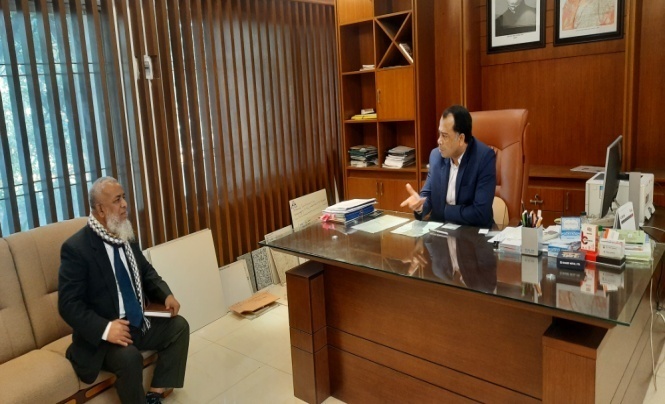 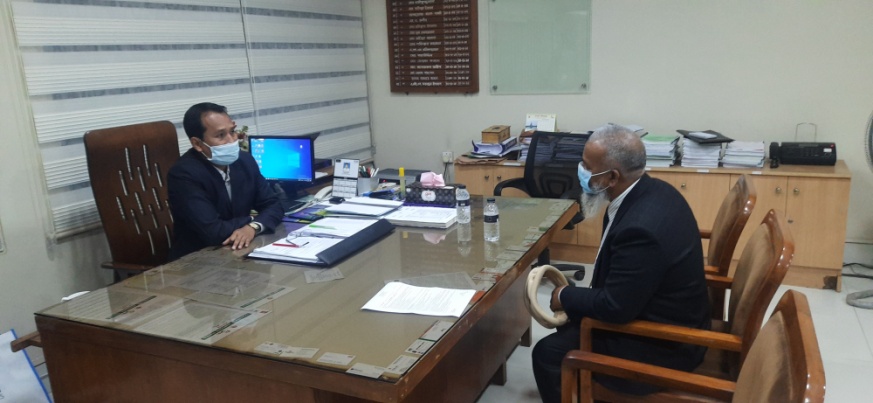 চিত্র-১: নির্বাহী প্রকৌশলী নারায়নগঞ্জ এর সাথে মতবিনিময়চিত্র-২: নির্বাহী প্রকৌশলী গাজীপুর এর সাথে মতবিনিময়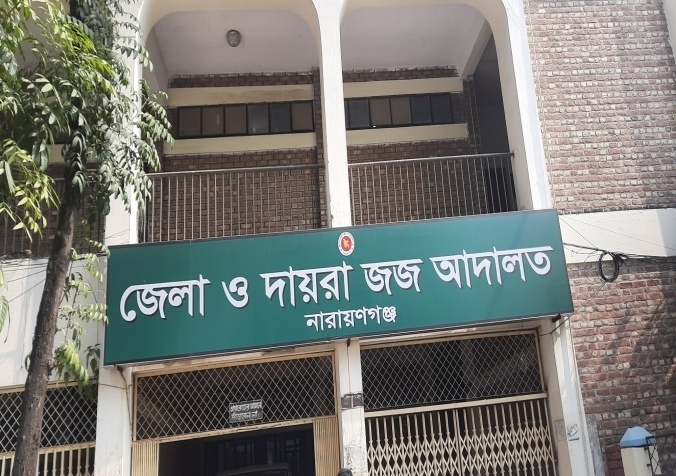 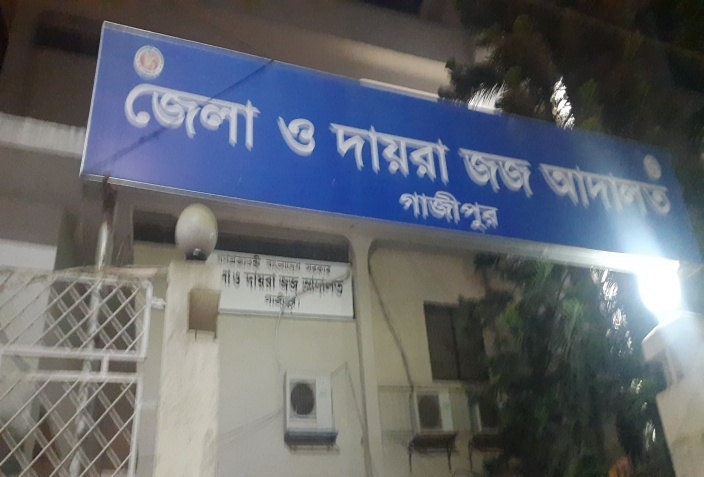 চিত্র: ৩: সম্প্রসারিত নারায়নগঞ্জ জেলা ও দায়রা জজ আদালত ভবনচিত্র: ৪: সম্প্রসারিত গাজীপুর  জেলা ও দায়রা জজ আদালত ভবন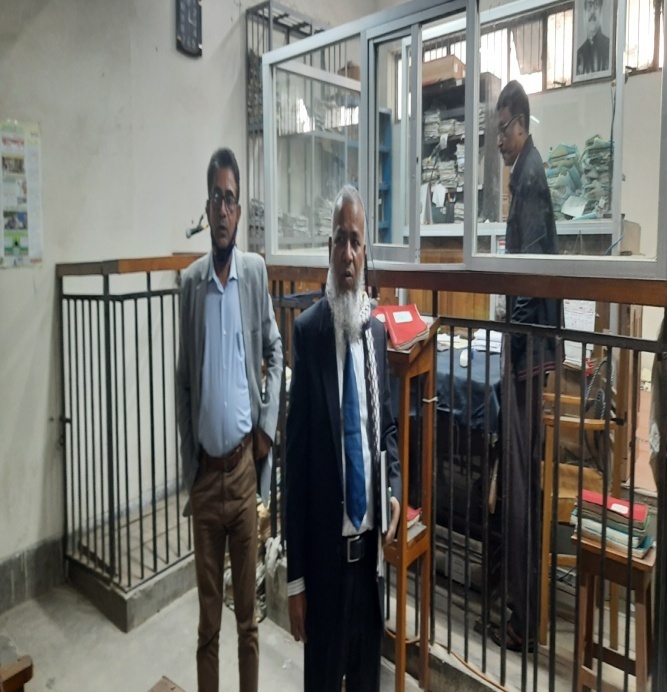 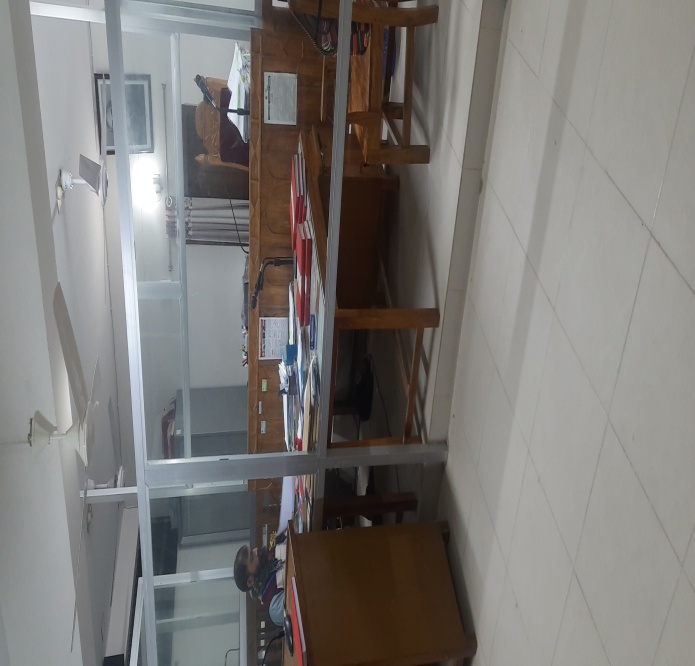 চিত্র-৫:  নারায়নগঞ্জ জেলার সম্প্রসারিত জজ আদালত ভবনের  এজলাস রুমচিত্র-৬: গাজীপুর জেলার সম্প্রসারিত  জজ আদালত ভবনের  এজলাস রুম